АКТоценки технического состояния автомобильных дорог,расположенных на территории муниципального образования  Хортицкий сельсовет Александровского района Оренбургской областис. Хортица                                                                                           «11»  октября  2021г	Постоянно действующая комиссия по оценке технического состояния автомобильных дорог, расположенных на территории МО Хортицкий сельсовет Александровского района Оренбургской области , утвержденная постановлением главы   МО  Хортицкий сельсовет от 11.10.2021 г. №  34-Пв составе:председателя комиссии: Чечетиной Елены Николаевны – глава   МО Хортицкий сельсовет Александровского района Оренбургской областизаместителя председателя комиссии Минигареевой Анны Валерьевна  – бухгалтера МУП Хортицкого сельсовета Александровского района Оренбургской области «Хортицкое ЖКХ» ( по согласованию)секретаря комиссии: Вагнер Ольги Александровны – специалист 2 категории администрации  Хортицкого сельсовета Александровского района Оренбургской областичленов  комиссии: Агрызкова Александра Николаевича  – депутат совета депутатов МО Хортицкий сельсовет (по согласованию)Тихоненко Юлии Ивановны  – староста села Хортица (по согласованию)Рассмотрев представленную документацию:  и проведя визуальное обследование объекта: дороги
по адресу:  Оренбургская область, Александровский район,  село Хортица улица Советская  год ввода в эксплуатацию  1980 г., дата последнего ремонта, реконструкции: 2014 г, протяженность: 200 метров,Комиссия установила следующее:1) параметры и характеристики автомобильной дороги, определяющие степень соответствия нормативным требованиям постоянных (незначительно меняющихся в процессе эксплуатации или меняющихся после реконструкции и капитального ремонта) параметров и характеристик автомобильной дороги (технический уровень автомобильной дороги): технический уровень автомобильной дороги общего пользования соответствует нормативным требованиям .ширина проезжей части и земляного полотна  _10_ м;наличие элементов водоотвода: не имеется .наличие элементов обустройства дороги и технических средств организации дорожного движения:  имеется уличное освещение, имеются дорожные знаки.2) параметры и характеристики автомобильной дороги, определяющие степень соответствия нормативным требованиям переменных параметров и характеристик автомобильной дороги, организации и условий дорожного движения, изменяющихся в процессе эксплуатации автомобильной дороги (эксплуатационное состояние автомобильной дороги):  эксплуатационное состояние автомобильной дороги  общего пользования соответствует нормативным требованиям.объем и вид повреждений проезжей части, земляного полотна и системы водоотвода, искусственных дорожных сооружений, элементов обустройства дороги и технических средств организации дорожного движения: Имеются небольшие выбоины Заключение:1. Заключение по оценке технического состояния объекта: Автомобильная дорога общего пользования расположенная на ул. Советская, с. Хортица  находится в удовлетворительном техническом состоянии. Имеются небольшие проседания грунта в районе ремонтных работ  водопроводной сети.2. Предложения по устранению недостатков, сроки их проведения: Предложено произвести отсыпку проседаний , произвести грейдерование всего участка дороги по пер. на ул. Советская, с. Хортица  Срок проведения работ апрель-август 2022 года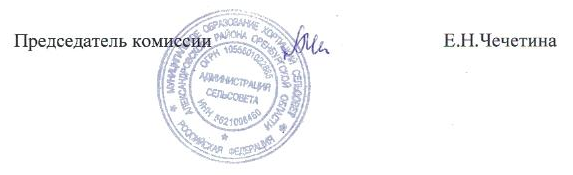 АКТоценки технического состояния автомобильных дорог,расположенных на территории муниципального образования  Хортицкий сельсовет Александровского района Оренбургской областис. Хортица                                                                                      «11»  октября  2021г		Постоянно действующая комиссия по оценке технического состояния автомобильных дорог, расположенных на территории МО Хортицкий сельсовет Александровского района Оренбургской области , утвержденная постановлением главы   МО  Хортицкий сельсовет от 11.10.2021 г. №34-Пв составе:председателя комиссии: Чечетиной Елены Николаевны – глава   МО Хортицкий сельсовет Александровского района Оренбургской областизаместителя председателя комиссии Минигареевой Анны Валерьевны – бухгалтера МУП Хортицкого сельсовета Александровского района Оренбургской области «Хортицкое ЖКХ» ( по согласованию)секретаря комиссии: Вагнер Ольги Александровны – специалист 2 категории администрации  Хортицкого сельсовета Александровского района Оренбургской областичленов  комиссии: Агрызкова Александра Николаевича  – депутат совета депутатов МО Хортицкий сельсовет (по согласованию)Тихоненко Юлии Ивановны  – староста села Хортица (по согласованию)Рассмотрев представленную документацию:  и проведя визуальное обследование объекта: дороги
по адресу:  Оренбургская область, Александровский район,  село Хортица улица Октябрьская   год ввода в эксплуатацию  1980 г., дата последнего ремонта, реконструкции: 2017 г, протяженность: 400 метров.,Комиссия установила следующее:1) параметры и характеристики автомобильной дороги, определяющие степень соответствия нормативным требованиям постоянных (незначительно меняющихся в процессе эксплуатации или меняющихся после реконструкции и капитального ремонта) параметров и характеристик автомобильной дороги (технический уровень автомобильной дороги): технический уровень автомобильной дороги общего пользования соответствует нормативным требованиям .ширина проезжей части и земляного полотна  _9_ м;наличие элементов водоотвода: не имеется .наличие элементов обустройства дороги и технических средств организации дорожного движения:  имеется уличное освещение, имеются дорожные знаки.2) параметры и характеристики автомобильной дороги, определяющие степень соответствия нормативным требованиям переменных параметров и характеристик автомобильной дороги, организации и условий дорожного движения, изменяющихся в процессе эксплуатации автомобильной дороги (эксплуатационное состояние автомобильной дороги):  эксплуатационное состояние автомобильной дороги  общего пользования соответствует нормативным требованиям.объем и вид повреждений проезжей части, земляного полотна и системы водоотвода, искусственных дорожных сооружений, элементов обустройства дороги и технических средств организации дорожного движения: Имеются небольшие выбоины.Заключение:1. Заключение по оценке технического состояния объекта: Автомобильная дорога общего пользования расположенная на ул. Октябрьской, с. Хортица  находится в удовлетворительном техническом состоянии.  2. Предложения по устранению недостатков, сроки их проведения: Произвести грейдерование всего участка дороги по пер. на ул. Октябрьской, с. Хортица  Срок проведения работ апрель-август 2022 годаАКТоценки технического состояния автомобильных дорог,расположенных на территории муниципального образования  Хортицкий сельсовет Александровского района Оренбургской областис. Хортица                                                                                         «11»  октября  2021г	Постоянно действующая комиссия по оценке технического состояния автомобильных дорог, расположенных на территории МО Хортицкий сельсовет Александровского района Оренбургской области , утвержденная постановлением главы   МО  Хортицкий сельсовет от 11.10.2021 г. №34-Пв составе:председателя комиссии: Чечетиной Елены Николаевны – глава   МО Хортицкий сельсовет Александровского района Оренбургской областизаместителя председателя комиссии Минигареевой Анны Валерьевны - бухгалтераМУП Хортицкого сельсовета Александровского района Оренбургской области «Хортицкое ЖКХ» ( по согласованию)секретаря комиссии: Вагнер Ольги Александровны – специалист 2 категории администрации  Хортицкого сельсовета Александровского района Оренбургской областичленов  комиссии: Агрызкова Александра Николаевича  – депутат совета депутатов МО Хортицкий сельсовет (по согласованию)Тихоненко Юлии Ивановны  – староста села Хортица (по согласованию)Рассмотрев представленную документацию:  и проведя визуальное обследование объекта: дороги
по адресу:  Оренбургская область, Александровский район,  село Хортица улица Мира   год ввода в эксплуатацию  1980 г., дата последнего ремонта, реконструкции: 2014 г, протяженность: 200 метров.,Комиссия установила следующее:1) параметры и характеристики автомобильной дороги, определяющие степень соответствия нормативным требованиям постоянных (незначительно меняющихся в процессе эксплуатации или меняющихся после реконструкции и капитального ремонта) параметров и характеристик автомобильной дороги (технический уровень автомобильной дороги): технический уровень автомобильной дороги общего пользования соответствует нормативным требованиям .ширина проезжей части и земляного полотна  _9_ м;наличие элементов водоотвода: не имеется .наличие элементов обустройства дороги и технических средств организации дорожного движения:  имеется уличное освещение, имеются дорожные знаки.2) параметры и характеристики автомобильной дороги, определяющие степень соответствия нормативным требованиям переменных параметров и характеристик автомобильной дороги, организации и условий дорожного движения, изменяющихся в процессе эксплуатации автомобильной дороги (эксплуатационное состояние автомобильной дороги):  эксплуатационное состояние автомобильной дороги  общего пользования соответствует нормативным требованиям.объем и вид повреждений проезжей части, земляного полотна и системы водоотвода, искусственных дорожных сооружений, элементов обустройства дороги и технических средств организации дорожного движения: Имеются небольшие выбоины , колея глубиной от 2 до 5см.Заключение:1. Заключение по оценке технического состояния объекта: Автомобильная дорога общего пользования расположенная на ул. Мира, с. Хортица  находится в удовлетворительном техническом состоянии. Имеются небольшие выбоины , колея глубиной от 2 до 5см.2. Предложения по устранению недостатков, сроки их проведения: Предложено произвести отсыпку выбоин , произвести грейдерование всего участка дороги по пер. на ул. Мира, с. Хортица  Срок проведения работ апрель-август 2022 года АКТоценки технического состояния автомобильных дорог,расположенных на территории муниципального образования  Хортицкий сельсовет Александровского района Оренбургской областис. Хортица                                                                                 «11»  октября  2021г	Постоянно действующая комиссия по оценке технического состояния автомобильных дорог, расположенных на территории МО Хортицкий сельсовет Александровского района Оренбургской области , утвержденная постановлением главы   МО  Хортицкий сельсовет от 11.10.2021 г. №34-Пв составе:председателя комиссии: Чечетиной Елены Николаевны – глава   МО Хортицкий сельсовет Александровского района Оренбургской областизаместителя председателя комиссии Минигареевой Анны Валерьевны - бухгалтераМУП Хортицкого сельсовета Александровского района Оренбургской области «Хортицкое ЖКХ» ( по согласованию)секретаря комиссии: Вагнер Ольги Александровны – специалист 2 категории администрации  Хортицкого сельсовета Александровского района Оренбургской областичленов  комиссии: Агрызкова Александра Николаевича  – депутат совета депутатов МО Хортицкий сельсовет (по согласованию)Тихоненко Юлии Ивановны  – староста села Хортица (по согласованию)Рассмотрев представленную документацию:  и проведя визуальное обследование объекта: дороги
по адресу:  Оренбургская область, Александровский район,  село Хортица улица Школьная   год ввода в эксплуатацию  1980 г., дата последнего ремонта, реконструкции: 2017 г, протяженность: 500 метров.,Комиссия установила следующее:1) параметры и характеристики автомобильной дороги, определяющие степень соответствия нормативным требованиям постоянных (незначительно меняющихся в процессе эксплуатации или меняющихся после реконструкции и капитального ремонта) параметров и характеристик автомобильной дороги (технический уровень автомобильной дороги): технический уровень автомобильной дороги общего пользования соответствует нормативным требованиям .ширина проезжей части и земляного полотна  _7_ м;наличие элементов водоотвода: не имеется .наличие элементов обустройства дороги и технических средств организации дорожного движения:  имеется уличное освещение, имеются дорожные знаки.2) параметры и характеристики автомобильной дороги, определяющие степень соответствия нормативным требованиям переменных параметров и характеристик автомобильной дороги, организации и условий дорожного движения, изменяющихся в процессе эксплуатации автомобильной дороги (эксплуатационное состояние автомобильной дороги):  эксплуатационное состояние автомобильной дороги  общего пользования соответствует нормативным требованиям.объем и вид повреждений проезжей части, земляного полотна и системы водоотвода, искусственных дорожных сооружений, элементов обустройства дороги и технических средств организации дорожного движения: Имеются небольшие выбоины , на мосту  около дома №2 имеется сползание и отсыпка дорожного полотна.Заключение:1. Заключение по оценке технического состояния объекта: Автомобильная дорога общего пользования расположенная на ул. Школьная, с. Хортица  находится в удовлетворительном техническом состоянии. Имеются небольшие выбоины,  на мосту  около дома №2 имеется сползание и отсыпка дорожного полотна.2. Предложения по устранению недостатков, сроки их проведения: Произвести отсыпку и укрепление моста.  Произвести грейдерование всего участка дороги по пер. на ул. Школьная, с. Хортица  Срок проведения работ апрель-август 2022 годаАКТоценки технического состояния автомобильных дорог,расположенных на территории муниципального образования  Хортицкий сельсовет Александровского района Оренбургской областис. Петровка                                                                                        «11»  октября  2021г	Постоянно действующая комиссия по оценке технического состояния автомобильных дорог, расположенных на территории МО Хортицкий сельсовет Александровского района Оренбургской области , утвержденная постановлением главы   МО  Хортицкий сельсовет от 11.10.2021 г. №34-Пв составе:председателя комиссии: Чечетиной Елены Николаевны – глава   МО Хортицкий сельсовет Александровского района Оренбургской областизаместителя председателя комиссии Минигареевой Анны Валерьевны - бухгалтераМУП Хортицкого сельсовета Александровского района Оренбургской области «Хортицкое ЖКХ» ( по согласованию)секретаря комиссии: Вагнер Ольги Александровны – специалист 2 категории администрации  Хортицкого сельсовета Александровского района Оренбургской областичленов  комиссии: Агрызкова Александра Николаевича  – депутат совета депутатов МО Хортицкий сельсовет (по согласованию)Тихоненко Юлии Ивановны  – староста села Хортица (по согласованию)Рассмотрев представленную документацию:  и проведя визуальное обследование объекта: дороги
по адресу:  Оренбургская область, Александровский район,  село Петровка улица Майская   год ввода в эксплуатацию  1980 г., дата последнего ремонта, реконструкции: 2014 г, протяженность: 200 метров.,Комиссия установила следующее:1) параметры и характеристики автомобильной дороги, определяющие степень соответствия нормативным требованиям постоянных (незначительно меняющихся в процессе эксплуатации или меняющихся после реконструкции и капитального ремонта) параметров и характеристик автомобильной дороги (технический уровень автомобильной дороги): технический уровень автомобильной дороги общего пользования соответствует нормативным требованиям .ширина проезжей части и земляного полотна  _7_ м;наличие элементов водоотвода: не имеется .наличие элементов обустройства дороги и технических средств организации дорожного движения:  имеется уличное освещение, имеются дорожные знаки.2) параметры и характеристики автомобильной дороги, определяющие степень соответствия нормативным требованиям переменных параметров и характеристик автомобильной дороги, организации и условий дорожного движения, изменяющихся в процессе эксплуатации автомобильной дороги (эксплуатационное состояние автомобильной дороги):  эксплуатационное состояние автомобильной дороги  общего пользования соответствует нормативным требованиям.объем и вид повреждений проезжей части, земляного полотна и системы водоотвода, искусственных дорожных сооружений, элементов обустройства дороги и технических средств организации дорожного движения: Имеются небольшие выбоины , колея глубиной от  2 до 5см..Заключение:1. Заключение по оценке технического состояния объекта: Автомобильная дорога общего пользования расположенная на ул. Майская, с. Петровка находится в удовлетворительном техническом состоянии. Имеются небольшие выбоины , колея глубиной от 2 до 5см.2. Предложения по устранению недостатков, сроки их проведения: Предложено произвести отсыпку выбоин , произвести грейдерование всего участка дороги по пер. на ул. Майская, с. Петровка  Срок проведения апрель-август 2022 годаАКТоценки технического состояния автомобильных дорог,расположенных на территории муниципального образования  Хортицкий сельсовет Александровского района Оренбургской областис. Петровка                                                                                  «11»  октября  2021гг	Постоянно действующая комиссия по оценке технического состояния автомобильных дорог, расположенных на территории МО Хортицкий сельсовет Александровского района Оренбургской области , утвержденная постановлением главы   МО  Хортицкий сельсовет от 11.10.2021 г. №34-П в составе:председателя комиссии: Чечетиной Елены Николаевны – глава   МО Хортицкий сельсовет Александровского района Оренбургской областизаместителя председателя комиссии Минигареевой Анны Валерьевны - бухгалтераМУП Хортицкого сельсовета Александровского района Оренбургской области «Хортицкое ЖКХ» ( по согласованию)секретаря комиссии: Вагнер Ольги Александровны – специалист 2 категории администрации  Хортицкого сельсовета Александровского района Оренбургской областичленов  комиссии: Агрызкова Александра Николаевича  – депутат совета депутатов МО Хортицкий сельсовет (по согласованию)Тихоненко Юлии Ивановны  – староста села Хортица (по согласованию)Рассмотрев представленную документацию:  и проведя визуальное обследование объекта: дороги
по адресу:  Оренбургская область, Александровский район,  село Петровка улица Гагарина   год ввода в эксплуатацию  1980 г., дата последнего ремонта, реконструкции: 2016 г, протяженность: 280 метров.,Комиссия установила следующее:1) параметры и характеристики автомобильной дороги, определяющие степень соответствия нормативным требованиям постоянных (незначительно меняющихся в процессе эксплуатации или меняющихся после реконструкции и капитального ремонта) параметров и характеристик автомобильной дороги (технический уровень автомобильной дороги): технический уровень автомобильной дороги общего пользования соответствует нормативным требованиям .ширина проезжей части и земляного полотна  _7_ м;наличие элементов водоотвода: не имеется .наличие элементов обустройства дороги и технических средств организации дорожного движения:  имеется уличное освещение.2) параметры и характеристики автомобильной дороги, определяющие степень соответствия нормативным требованиям переменных параметров и характеристик автомобильной дороги, организации и условий дорожного движения, изменяющихся в процессе эксплуатации автомобильной дороги (эксплуатационное состояние автомобильной дороги):  эксплуатационное состояние автомобильной дороги  общего пользования соответствует нормативным требованиям.объем и вид повреждений проезжей части, земляного полотна и системы водоотвода, искусственных дорожных сооружений, элементов обустройства дороги и технических средств организации дорожного движения: Имеются большие выбоины , колея глубиной от 5 до 7 см . Отсутствуют дорожные знаки.Заключение:1. Заключение по оценке технического состояния объекта: Автомобильная дорога общего пользования расположенная на ул. Гагарина, с. Петровка находится в не удовлетворительном техническом состоянии. Имеются большие выбоины , колея глубиной от 5 до 7 см.  2. Предложено произвести отсыпку выбоин , произвести грейдерование всего участка дороги. Срок проведения работ апрель-август 2022 годаАКТоценки технического состояния автомобильных дорог,расположенных на территории муниципального образования  Хортицкий сельсовет Александровского района Оренбургской областип. Мирный                                                              «11»  октября  2021г	Постоянно действующая комиссия по оценке технического состояния автомобильных дорог, расположенных на территории МО Хортицкий сельсовет Александровского района Оренбургской области , утвержденная постановлением главы   МО  Хортицкий сельсовет от 11.10.2021 г. №34-Пв составе:председателя комиссии: Чечетиной Елены Николаевны – глава   МО Хортицкий сельсовет Александровского района Оренбургской областизаместителя председателя комиссии Минигареевой Анны Валерьевны - бухгалтераМУП Хортицкого сельсовета Александровского района Оренбургской области «Хортицкое ЖКХ» ( по согласованию)секретаря комиссии: Вагнер Ольги Александровны – специалист 2 категории администрации  Хортицкого сельсовета Александровского района Оренбургской областичленов  комиссии: Агрызкова Александра Николаевича  – депутат совета депутатов МО Хортицкий сельсовет (по согласованию)Тихоненко Юлии Ивановны  – староста села Хортица (по согласованию)Рассмотрев представленную документацию:  и проведя визуальное обследование объекта: дороги
по адресу:  Оренбургская область, Александровский район,  пос. Мирный улица Мира   год ввода в эксплуатацию  1980 г., дата последнего ремонта, реконструкции: 2014 г, протяженность: 100 метров.,Комиссия установила следующее:1) параметры и характеристики автомобильной дороги, определяющие степень соответствия нормативным требованиям постоянных (незначительно меняющихся в процессе эксплуатации или меняющихся после реконструкции и капитального ремонта) параметров и характеристик автомобильной дороги (технический уровень автомобильной дороги): технический уровень автомобильной дороги общего пользования соответствует нормативным требованиям .ширина проезжей части и земляного полотна  _8_ м;наличие элементов водоотвода: не имеется .наличие элементов обустройства дороги и технических средств организации дорожного движения:  имеется уличное освещение, имеются дорожные знаки.2) параметры и характеристики автомобильной дороги, определяющие степень соответствия нормативным требованиям переменных параметров и характеристик автомобильной дороги, организации и условий дорожного движения, изменяющихся в процессе эксплуатации автомобильной дороги (эксплуатационное состояние автомобильной дороги):  эксплуатационное состояние автомобильной дороги  общего пользования соответствует нормативным требованиям.объем и вид повреждений проезжей части, земляного полотна и системы водоотвода, искусственных дорожных сооружений, элементов обустройства дороги и технических средств организации дорожного движения: Имеются не большие выбоины , колея глубиной от 5 до 10 см .  Заключение:1. Заключение по оценке технического состояния объекта: Автомобильная дорога общего пользования расположенная на ул. Мира, п. Мирный находится в  удовлетворительном техническом состоянии. Имеются небольшие выбоины , колея глубиной от 5 до 10 см.2. Предложено произвести отсыпку выбоин , произвести грейдерование всего участка дороги, привести дорогу в удовлетворительное техническое состояние на ул.Мира, п. Мирный.  Срок проведения работ апрель-август 2022 годаАКТоценки технического состояния автомобильных дорог,расположенных на территории муниципального образования  Хортицкий сельсовет Александровского района Оренбургской областис. Озерка                                                                      «11»  октября  2021г	Постоянно действующая комиссия по оценке технического состояния автомобильных дорог, расположенных на территории МО Хортицкий сельсовет Александровского района Оренбургской области , утвержденная постановлением главы   МО  Хортицкий сельсовет от 11.10.2021 г. №34-Пв составе:председателя комиссии: Чечетиной Елены Николаевны – глава   МО Хортицкий сельсовет Александровского района Оренбургской областизаместителя председателя комиссии Минигареевой Анны Валерьевны - бухгалтераМУП Хортицкого сельсовета Александровского района Оренбургской области «Хортицкое ЖКХ» ( по согласованию)секретаря комиссии: Вагнер Ольги Александровны – специалист 2 категории администрации  Хортицкого сельсовета Александровского района Оренбургской областичленов  комиссии: Агрызкова Александра Николаевича  – депутат совета депутатов МО Хортицкий сельсовет (по согласованию)Тихоненко Юлии Ивановны  – староста села Хортица (по согласованию)Рассмотрев представленную документацию:  и проведя визуальное обследование объекта: дороги
по адресу:  Оренбургская область, Александровский район,  с. Озерка улица Центральная   год ввода в эксплуатацию  1980 г., дата последнего ремонта, реконструкции: 2015 г, протяженность: 200 метров.,Комиссия установила следующее:1) параметры и характеристики автомобильной дороги, определяющие степень соответствия нормативным требованиям постоянных (незначительно меняющихся в процессе эксплуатации или меняющихся после реконструкции и капитального ремонта) параметров и характеристик автомобильной дороги (технический уровень автомобильной дороги): технический уровень автомобильной дороги общего пользования соответствует нормативным требованиям .ширина проезжей части и земляного полотна  _9_ м;наличие элементов водоотвода: не имеется .наличие элементов обустройства дороги и технических средств организации дорожного движения:  имеется уличное освещение, имеются дорожные знаки.2) параметры и характеристики автомобильной дороги, определяющие степень соответствия нормативным требованиям переменных параметров и характеристик автомобильной дороги, организации и условий дорожного движения, изменяющихся в процессе эксплуатации автомобильной дороги (эксплуатационное состояние автомобильной дороги):  эксплуатационное состояние автомобильной дороги  общего пользования соответствует нормативным требованиям.объем и вид повреждений проезжей части, земляного полотна и системы водоотвода, искусственных дорожных сооружений, элементов обустройства дороги и технических средств организации дорожного движения: Имеются не большие выбоины , местами имеется колея глубиной от 5 до 7 см .  Заключение:1. Заключение по оценке технического состояния объекта: Автомобильная дорога общего пользования расположенная на ул.Центральная, с. Озерка находится в  удовлетворительном техническом состоянии. Имеются небольшие выбоины , местами имеется колея глубиной от 5 до 7 см.2. Предложено произвести отсыпку выбоин , произвести грейдерование всего участка дороги, привести дорогу в удовлетворительное техническое состояние на ул.Центральная, с. Озерка.  Срок проведения работ апрель-август 2022 года.АКТоценки технического состояния автомобильных дорог,расположенных на территории муниципального образования  Хортицкий сельсовет Александровского района Оренбургской областис. Украинка                                                                             «11»  октября  2021г	Постоянно действующая комиссия по оценке технического состояния автомобильных дорог, расположенных на территории МО Хортицкий сельсовет Александровского района Оренбургской области , утвержденная постановлением главы   МО  Хортицкий сельсовет от 11.10.2021 г. №34-Пв составе:председателя комиссии: Чечетиной Елены Николаевны – глава   МО Хортицкий сельсовет Александровского района Оренбургской областизаместителя председателя комиссии Минигареевой Анны Валерьевны - бухгалтераМУП Хортицкого сельсовета Александровского района Оренбургской области «Хортицкое ЖКХ» ( по согласованию)секретаря комиссии: Вагнер Ольги Александровны – специалист 2 категории администрации  Хортицкого сельсовета Александровского района Оренбургской области членов  комиссии: Агрызкова Александра Николаевича  – депутат совета депутатов МО Хортицкий сельсовет (по согласованию)Тихоненко Юлии Ивановны  – староста села Хортица (по согласованию)Рассмотрев представленную документацию:  и проведя визуальное обследование объекта: дороги
по адресу:  Оренбургская область, Александровский район,  с. Украинка  улица Советская   год ввода в эксплуатацию  1980 г., дата последнего ремонта, реконструкции: 2013 г, протяженность: 150  метров.,Комиссия установила следующее:1) параметры и характеристики автомобильной дороги, определяющие степень соответствия нормативным требованиям постоянных (незначительно меняющихся в процессе эксплуатации или меняющихся после реконструкции и капитального ремонта) параметров и характеристик автомобильной дороги (технический уровень автомобильной дороги): технический уровень автомобильной дороги общего пользования соответствует нормативным требованиям .ширина проезжей части и земляного полотна  _8_ м;наличие элементов водоотвода: не имеется .наличие элементов обустройства дороги и технических средств организации дорожного движения:  имеется уличное освещение, имеются дорожные знаки.2) параметры и характеристики автомобильной дороги, определяющие степень соответствия нормативным требованиям переменных параметров и характеристик автомобильной дороги, организации и условий дорожного движения, изменяющихся в процессе эксплуатации автомобильной дороги (эксплуатационное состояние автомобильной дороги):  эксплуатационное состояние автомобильной дороги  общего пользования соответствует нормативным требованиям.объем и вид повреждений проезжей части, земляного полотна и системы водоотвода, искусственных дорожных сооружений, элементов обустройства дороги и технических средств организации дорожного движения: Имеются не большие выбоины , местами имеется колея глубиной от 5 до 7см .  Заключение:1. Заключение по оценке технического состояния объекта: Автомобильная дорога общего пользования расположенная на ул.Советская, с. Украинка находится в  удовлетворительном техническом состоянии. Имеются небольшие выбоины , местами имеется колея глубиной от 5 до 7 см.2. Предложено произвести отсыпку выбоин , произвести грейдерование всего участка дороги, привести дорогу в удовлетворительное техническое состояние на ул.Советская, с. Украинка.  Срок проведения работ апрель-август 2022 года.АКТоценки технического состояния автомобильных дорог,расположенных на территории муниципального образования  Хортицкий сельсовет Александровского района Оренбургской областис. Украинка                                                                             «11»  октября  2021г	Постоянно действующая комиссия по оценке технического состояния автомобильных дорог, расположенных на территории МО Хортицкий сельсовет Александровского района Оренбургской области , утвержденная постановлением главы   МО  Хортицкий сельсовет от 11.10.2021 г. №34-Пв составе:председателя комиссии: Чечетиной Елены Николаевны – глава   МО Хортицкий сельсовет Александровского района Оренбургской областизаместителя председателя комиссии Минигареевой Анны Валерьевны - бухгалтераМУП Хортицкого сельсовета Александровского района Оренбургской области «Хортицкое ЖКХ» ( по согласованию)секретаря комиссии: Вагнер Ольги Александровны – специалист 2 категории администрации  Хортицкого сельсовета Александровского района Оренбургской области членов  комиссии: Агрызкова Александра Николаевича  – депутат совета депутатов МО Хортицкий сельсовет (по согласованию)Тихоненко Юлии Ивановны  – староста села Хортица (по согласованию)Рассмотрев представленную документацию:  и проведя визуальное обследование объекта: дороги
по адресу:  Оренбургская область, Александровский район,  с. Украинка  улица Оренбургская   год ввода в эксплуатацию  1980 г., дата последнего ремонта, реконструкции: 2013 г, протяженность: 100  метров.,Комиссия установила следующее:1) параметры и характеристики автомобильной дороги, определяющие степень соответствия нормативным требованиям постоянных (незначительно меняющихся в процессе эксплуатации или меняющихся после реконструкции и капитального ремонта) параметров и характеристик автомобильной дороги (технический уровень автомобильной дороги): технический уровень автомобильной дороги общего пользования соответствует нормативным требованиям .ширина проезжей части и земляного полотна  _8_ м;наличие элементов водоотвода: не имеется .наличие элементов обустройства дороги и технических средств организации дорожного движения:  имеется уличное освещение, имеются дорожные знаки.2) параметры и характеристики автомобильной дороги, определяющие степень соответствия нормативным требованиям переменных параметров и характеристик автомобильной дороги, организации и условий дорожного движения, изменяющихся в процессе эксплуатации автомобильной дороги (эксплуатационное состояние автомобильной дороги):  эксплуатационное состояние автомобильной дороги  общего пользования соответствует нормативным требованиям.объем и вид повреждений проезжей части, земляного полотна и системы водоотвода, искусственных дорожных сооружений, элементов обустройства дороги и технических средств организации дорожного движения: Имеются не большие выбоины , местами имеется колея глубиной от 7 до 10 см .  Заключение:1. Заключение по оценке технического состояния объекта: Автомобильная дорога общего пользования расположенная на ул. Оренбургская, с. Украинка находится в  удовлетворительном техническом состоянии. Имеются небольшие выбоины , местами имеется колея глубиной от 7 до10 см.2. Предложено произвести отсыпку выбоин , произвести грейдерование всего участка дороги, привести дорогу в удовлетворительное техническое состояние на ул. Оренбургская, с. Украинка.  Срок проведения работ апрель-август 2022 годаАКТоценки технического состояния автомобильных дорог,расположенных на территории муниципального образования  Хортицкий сельсовет Александровского района Оренбургской областип. Шар                                                                                «11»  октября  2021г	Постоянно действующая комиссия по оценке технического состояния автомобильных дорог, расположенных на территории МО Хортицкий сельсовет Александровского района Оренбургской области , утвержденная постановлением главы   МО  Хортицкий сельсовет от 11.10.2021 г. №34-Пв составе:председателя комиссии: Чечетиной Елены Николаевны – глава   МО Хортицкий сельсовет Александровского района Оренбургской областизаместителя председателя комиссии Минигареевой Анны Валерьевны - бухгалтераМУП Хортицкого сельсовета Александровского района Оренбургской области «Хортицкое ЖКХ» ( по согласованию)секретаря комиссии: Вагнер Ольги Александровны – специалист 2 категории администрации  Хортицкого сельсовета Александровского района Оренбургской области членов  комиссии: Агрызкова Александра Николаевича  – депутат совета депутатов МО Хортицкий сельсовет (по согласованию)Тихоненко Юлии Ивановны  – староста села Хортица (по согласованию)Рассмотрев представленную документацию:  и проведя визуальное обследование объекта: дороги
по адресу:  Оренбургская область, Александровский район,  п. Шар улица Совхозная   год ввода в эксплуатацию  1980 г., дата последнего ремонта, реконструкции: 2014 г, протяженность: 150  метров.,Комиссия установила следующее:1) параметры и характеристики автомобильной дороги, определяющие степень соответствия нормативным требованиям постоянных (незначительно меняющихся в процессе эксплуатации или меняющихся после реконструкции и капитального ремонта) параметров и характеристик автомобильной дороги (технический уровень автомобильной дороги): технический уровень автомобильной дороги общего пользования соответствует нормативным требованиям .ширина проезжей части и земляного полотна  _8_ м;наличие элементов водоотвода: не имеется .наличие элементов обустройства дороги и технических средств организации дорожного движения:  имеется уличное освещение, имеются дорожные знаки.2) параметры и характеристики автомобильной дороги, определяющие степень соответствия нормативным требованиям переменных параметров и характеристик автомобильной дороги, организации и условий дорожного движения, изменяющихся в процессе эксплуатации автомобильной дороги (эксплуатационное состояние автомобильной дороги):  эксплуатационное состояние автомобильной дороги  общего пользования соответствует нормативным требованиям.объем и вид повреждений проезжей части, земляного полотна и системы водоотвода, искусственных дорожных сооружений, элементов обустройства дороги и технических средств организации дорожного движения: Имеются не большие выбоины , колея глубиной от 5 до 10 см .  Заключение:1. Заключение по оценке технического состояния объекта: Автомобильная дорога общего пользования расположенная на ул. Совхозная   , п. Шар находится в  удовлетворительном техническом состоянии. Имеются небольшие выбоины , колея глубиной от 5 до 10 см.2. Предложено произвести отсыпку выбоин , произвести грейдерование всего участка дороги, привести дорогу в удовлетворительное техническое состояние на ул.Совхозная, п. Шар.  Срок проведения работ апрель-август 2022 годаАКТоценки технического состояния автомобильных дорог,расположенных на территории муниципального образования  Хортицкий сельсовет Александровского района Оренбургской областип. Шар                                                                                  «11»  октября  2021г	Постоянно действующая комиссия по оценке технического состояния автомобильных дорог, расположенных на территории МО Хортицкий сельсовет Александровского района Оренбургской области , утвержденная постановлением главы   МО  Хортицкий сельсовет от 11.10.2021 г. №34-Пв составе:председателя комиссии: Чечетиной Елены Николаевны – глава   МО Хортицкий сельсовет Александровского района Оренбургской областизаместителя председателя комиссии Минигареевой Анны Валерьевны - бухгалтераМУП Хортицкого сельсовета Александровского района Оренбургской области «Хортицкое ЖКХ» ( по согласованию)секретаря комиссии: Вагнер Ольги Александровны – специалист 2 категории администрации  Хортицкого сельсовета Александровского района Оренбургской области членов  комиссии: Агрызкова Александра Николаевича  – депутат совета депутатов МО Хортицкий сельсовет (по согласованию)Тихоненко Юлии Ивановны  – староста села Хортица (по согласованию)Рассмотрев представленную документацию:  и проведя визуальное обследование объекта: дороги
по адресу:  Оренбургская область, Александровский район,  п. Шар улица Колхозная   год ввода в эксплуатацию  1980 г., дата последнего ремонта, реконструкции: 2014 г, протяженность: 100  метров.,Комиссия установила следующее:1) параметры и характеристики автомобильной дороги, определяющие степень соответствия нормативным требованиям постоянных (незначительно меняющихся в процессе эксплуатации или меняющихся после реконструкции и капитального ремонта) параметров и характеристик автомобильной дороги (технический уровень автомобильной дороги): технический уровень автомобильной дороги общего пользования соответствует нормативным требованиям .ширина проезжей части и земляного полотна  _8_ м;наличие элементов водоотвода: не имеется .наличие элементов обустройства дороги и технических средств организации дорожного движения:  имеется уличное освещение, имеются дорожные знаки.2) параметры и характеристики автомобильной дороги, определяющие степень соответствия нормативным требованиям переменных параметров и характеристик автомобильной дороги, организации и условий дорожного движения, изменяющихся в процессе эксплуатации автомобильной дороги (эксплуатационное состояние автомобильной дороги):  эксплуатационное состояние автомобильной дороги  общего пользования соответствует нормативным требованиям.объем и вид повреждений проезжей части, земляного полотна и системы водоотвода, искусственных дорожных сооружений, элементов обустройства дороги и технических средств организации дорожного движения: Имеются не большие выбоины , колея глубиной от 5 до 10 см .  Заключение:1. Заключение по оценке технического состояния объекта: Автомобильная дорога общего пользования расположенная на ул. Колхозная , п. Шар находится в  удовлетворительном техническом состоянии. Имеются небольшие выбоины , колея глубиной от 5 до 10 см.2. Предложено произвести отсыпку выбоин , произвести грейдерование всего участка дороги, привести дорогу в удовлетворительное техническое состояние на ул.Колхозная, п. Шар.  Срок проведения работ апрель-август 2022 годаАКТоценки технического состояния автомобильных дорог,расположенных на территории муниципального образования  Хортицкий сельсовет Александровского района Оренбургской областис. Канцеровка                                                                                  «11»  октября  2021г	Постоянно действующая комиссия по оценке технического состояния автомобильных дорог, расположенных на территории МО Хортицкий сельсовет Александровского района Оренбургской области , утвержденная постановлением главы   МО  Хортицкий сельсовет от 11.10.2021 г. №34-Пв составе:председателя комиссии: Чечетиной Елены Николаевны – глава   МО Хортицкий сельсовет Александровского района Оренбургской областизаместителя председателя комиссии Минигареевой Анны Валерьевны - бухгалтераМУП Хортицкого сельсовета Александровского района Оренбургской области «Хортицкое ЖКХ» ( по согласованию)секретаря комиссии: Вагнер Ольги Александровны – специалист 2 категории администрации  Хортицкого сельсовета Александровского района Оренбургской области членов  комиссии: Агрызкова Александра Николаевича  – депутат совета депутатов МО Хортицкий сельсовет (по согласованию)Тихоненко Юлии Ивановны  – староста села Хортица (по согласованию)Рассмотрев представленную документацию:  и проведя визуальное обследование объекта: дороги
по адресу:  Оренбургская область, Александровский район,  с. Канцеровка улица Советская   год ввода в эксплуатацию  1980 г., дата последнего ремонта, реконструкции: 2014 г, протяженность: 150  метров.,Комиссия установила следующее:1) параметры и характеристики автомобильной дороги, определяющие степень соответствия нормативным требованиям постоянных (незначительно меняющихся в процессе эксплуатации или меняющихся после реконструкции и капитального ремонта) параметров и характеристик автомобильной дороги (технический уровень автомобильной дороги): технический уровень автомобильной дороги общего пользования соответствует нормативным требованиям .ширина проезжей части и земляного полотна  _8_ м;наличие элементов водоотвода: не имеется .наличие элементов обустройства дороги и технических средств организации дорожного движения:  имеется уличное освещение, имеются дорожные знаки.2) параметры и характеристики автомобильной дороги, определяющие степень соответствия нормативным требованиям переменных параметров и характеристик автомобильной дороги, организации и условий дорожного движения, изменяющихся в процессе эксплуатации автомобильной дороги (эксплуатационное состояние автомобильной дороги):  эксплуатационное состояние автомобильной дороги  общего пользования соответствует нормативным требованиям.объем и вид повреждений проезжей части, земляного полотна и системы водоотвода, искусственных дорожных сооружений, элементов обустройства дороги и технических средств организации дорожного движения: Имеются не большие выбоины , колея глубиной от 5 до 7 см .  Заключение:1. Заключение по оценке технического состояния объекта: Автомобильная дорога общего пользования расположенная на ул. Советская , с. Канцеровка  находится в  удовлетворительном техническом состоянии. Имеются небольшие выбоины , колея глубиной от 5 до 7 см.2. Предложено произвести отсыпку выбоин , произвести грейдерование всего участка дороги, привести дорогу в удовлетворительное техническое состояние на ул. Советская , с. Канцеровка. Срок проведения работ апрель-август 2022 годаАКТоценки технического состояния автомобильных дорог,расположенных на территории муниципального образования  Хортицкий сельсовет Александровского района Оренбургской областис. Канцеровка                                                                           «11»  октября  2021г.	Постоянно действующая комиссия по оценке технического состояния автомобильных дорог, расположенных на территории МО Хортицкий сельсовет Александровского района Оренбургской области , утвержденная постановлением главы   МО  Хортицкий сельсовет от 11.10.2021 г. №34-Пв составе:председателя комиссии: Чечетиной Елены Николаевны – глава   МО Хортицкий сельсовет Александровского района Оренбургской областизаместителя председателя комиссии Минигареевой Анны Валерьевны - бухгалтераМУП Хортицкого сельсовета Александровского района Оренбургской области «Хортицкое ЖКХ» ( по согласованию)секретаря комиссии: Вагнер Ольги Александровны – специалист 2 категории администрации  Хортицкого сельсовета Александровского района Оренбургской области членов  комиссии: Агрызкова Александра Николаевича  – депутат совета депутатов МО Хортицкий сельсовет (по согласованию)Тихоненко Юлии Ивановны  – староста села Хортица (по согласованию)Рассмотрев представленную документацию:  и проведя визуальное обследование объекта: дороги
по адресу:  Оренбургская область, Александровский район,  с. Канцеровка улица Пушкина год ввода в эксплуатацию  1980 г., дата последнего ремонта, реконструкции: 2014 г, протяженность: 100  метров.,Комиссия установила следующее:1) параметры и характеристики автомобильной дороги, определяющие степень соответствия нормативным требованиям постоянных (незначительно меняющихся в процессе эксплуатации или меняющихся после реконструкции и капитального ремонта) параметров и характеристик автомобильной дороги (технический уровень автомобильной дороги): технический уровень автомобильной дороги общего пользования соответствует нормативным требованиям .ширина проезжей части и земляного полотна  _6_ м;наличие элементов водоотвода: не имеется .наличие элементов обустройства дороги и технических средств организации дорожного движения:  имеется уличное освещение, имеются дорожные знаки.2) параметры и характеристики автомобильной дороги, определяющие степень соответствия нормативным требованиям переменных параметров и характеристик автомобильной дороги, организации и условий дорожного движения, изменяющихся в процессе эксплуатации автомобильной дороги (эксплуатационное состояние автомобильной дороги):  эксплуатационное состояние автомобильной дороги  общего пользования соответствует нормативным требованиям.объем и вид повреждений проезжей части, земляного полотна и системы водоотвода, искусственных дорожных сооружений, элементов обустройства дороги и технических средств организации дорожного движения: Имеются не большие выбоины , колея глубиной от 5 до7 см .  Заключение:1. Заключение по оценке технического состояния объекта: Автомобильная дорога общего пользования расположенная на ул. Пушкина , с. Канцеровка  находится в  удовлетворительном техническом состоянии. Имеются небольшие выбоины , колея глубиной от 5 до7 см.2. Предложено произвести отсыпку выбоин , произвести грейдерование всего участка дороги, привести дорогу в удовлетворительное техническое состояние на ул. Пушкина , с. Канцеровка. Срок проведения работ апрель-август 2022 годаПеречень работ, проведенных  администрацией Хортицкого сельсовета по улучшению состояния автомобильных дорог общего пользования местного значения за 2020 - 2021 год.Трижды проведено грейдерование дорог во всех населенных пунктов в период весна-осень 2021года.Произведен ямочный ремонт дорожного полотна  села Хортица улицы Советская  и пожарного проезда между улицами Советская и Октябрьская. Обновлены  дорожные  знаки  пешеходный переход около СДК села Хортица.Установлены  оградительные столбики  на мостовых сооружениях села Хортица улицы Школьная,  Октябрьская и Советская взамен сломанным.